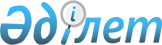 Об установлении квоты рабочих мест для инвалидов
					
			Утративший силу
			
			
		
					Постановление акимата города Костанай Костанайской области от 20 января 2017 года № 157. Зарегистрировано Департаментом юстиции Костанайской области 3 февраля 2017 года № 6822. Утратило силу постановлением акимата города Костанай Костанайской области от 9 марта 2022 года № 469
      Сноска. Утратило силу постановлением акимата города Костанай Костанайской области от 09.03.2022 № 469 (вводится в действие по истечении десяти календарных дней после дня его первого официального опубликования).
      В соответствии со статьей 31 Закона Республики Казахстан от 23 января 2001 года "О местном государственном управлении и самоуправлении в Республике Казахстан", статьей 9 Закона Республики Казахстан от 6 апреля 2016 года "О занятости населения", приказом Министра здравоохранения и социального развития Республики Казахстан от 13 июня 2016 года № 498 "Об утверждении Правил квотирования рабочих мест для инвалидов" (зарегистрированное в Реестре государственной регистрации нормативных правовых актов № 14010) акимат города Костаная ПОСТАНОВЛЯЕТ:
      1. Установить квоту рабочих мест для инвалидов организациям, без учета рабочих мест на тяжелых работах, работах с вредными, опасными условиями труда со списочной численностью работников:
      от пятидесяти до ста человек – в размере двух процентов списочной численности работников;
      от ста одного до двухсот пятидесяти человек – в размере трех процентов списочной численности работников;
      свыше двухсот пятидесяти одного человека – в размере четырех процентов списочной численности работников.
      Сноска. Пункт 1 изложен в новой редакции на государственном языке, текст на русском языке не меняется постановлением акимата города Костанай Костанайской области от 23.02.2018 № 524 (вводится в действие по истечении десяти календарных дней после дня его первого официального опубликования).


      2. Контроль за исполнением настоящего постановления возложить на заместителя акима города Костаная по социальным вопросам.
      3. Настоящее постановление вводится в действие по истечении десяти календарных дней после дня его первого официального опубликования.
					© 2012. РГП на ПХВ «Институт законодательства и правовой информации Республики Казахстан» Министерства юстиции Республики Казахстан
				
      Аким

Б. Жакупов
